POZVÁNKAZákladní škola profesora Zdeňka MatějčkaMost, Zdeňka Štěpánka 340, příspěvková organizaceTel. 777 454 250, www.zsdysmost.cz,  e-mail: zsdysmost@volny.czFAKULTNÍ ŠKOLA UJEP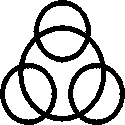 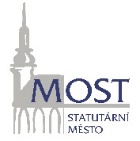 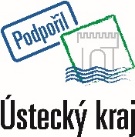 POŘÁDÁ POD ZÁŠTITOU  Mgr..Bc. Petra Šmída, náměstka hejtmana ÚSTECKÉHO KRAJE aMgr. Jana Paparegy, primátora STATUTÁRNÍHO MĚSTA MOSTUa ve spolupráci s Českou společností „DYSLEXIE“MEZINÁRODNÍ ODBORNOU KONFERENCI K 25. VÝROČÍ ZALOŽENÍ ŠKOLYna téma EXPERTNÍ PODPORY V ZŠDatum: 28. 03. 2018, Čas: 8.30 – 17. 00 hod.Místo konání: hlavní zasedací sál Magistrátu města Mostu8. 30 hod. registrace účastníků a hostů9. 00 hod. zahájení: ředitelka školy PhDr. Hana AjmováPhDr. Jaroslav Šturma, ředitel Dětského centra Paprsek, Filozofická fakulta Praha, Prof. Marta Bogdanowicz, Univerzita Gdaňsk, Polsko9. 15 – 10. 00 hod. PhDr. Václav Mertin, Filozofická fakulta Praha,  PhDr. Lenka Krejčová, Ph.D. Filozofická fakulta Praha, Úvod do problematiky expertních podpor na ZŠ, LPAD10. 00 – 10.30 hod. Dr Artemi Sakellariadis, Director, Centre for Studies on Inclusive Education (CSIE), and Honorary Research Asociate, School of Education, University of Bristol , UK10.45 – 11. 15 hod. SR Michael Kalmár, president European Dyslexia Association11.15 – 12. 45 hod. prof. Dr. Roman Gouzman, Feuerstein institute Jerusalem, IsraelPŘESTÁVKA13.15 – 13. 45  hod. PaedDr. Eva Váňová, FIE – ATC metod prof. Feuersteina(Autorizované Tréninkové Centrum) Praha13. 45 – 14.15 Mgr. Marja Volemanová, DiS - Red Tulip,Neuro-vývojová terapie,speciální pedagogika a fyzioterapie14.15 – 15.00 hod. Dr. Gavin Reid, The University of Edinburgh,international independent educational psychologist15. 00 – 15. 45 hod. doc. PaedDr. Vanda Hájková, Ph.D., Univerzita Karlova Praha, odborný garant Jana Jamrichová a Monika Petříková, Univerzita Karlova Praha 15.45 – 16.15 hod. Mercedes Mayoral, Catalan Dyslexia Association, ŠpanělskoNeus Buisán, Director and Founder Catalan Dyslexia Association16.15 – 17. 00 hod. MUDr.Michaela Pakszysová,CSc., EEG Institut, neurolog, PrahaBiofeedback ve vzdělávacím procesu18.00 – 20.00 hod. AKADEMIE -  DEN NAŠEHO ŠKOLÁKA - REPRE MOSTUVEDENÉ ČASY JSOU POUZE ORIENTAČNÍcelodenní občerstvení v předsálí konferenceSoučástí konference je Den otevřených dveří ve škole, který proběhne dne 27. 3 .2018